Фото отчет игры - эксперимента  «Тонет – не тонет»логопедическая группаВоспитатель: Екатерина Юрьевна ШимановскаяПосле проведения серии опытов с водой «Тонет – не тонет», где дети экспериментировали с различными предметами (перо, лист, бумаги, мяч, камень, карандаш, монета и др.), выясняли тонут они или остаются на плаву, предполагали, делали выводы, вели карты наблюдения. Это очень завлекло и заинтересовало детей. Нам на полдник принесли апельсины, и у одного из детей возник вопрос: «Что случится, если мы отпустим апельсин в воду? Утонет он или нет?»Мы не стали долго ждать и решили поэкспериментировать сразу! Делаем предположения, утонет апельсин или останется на плаву…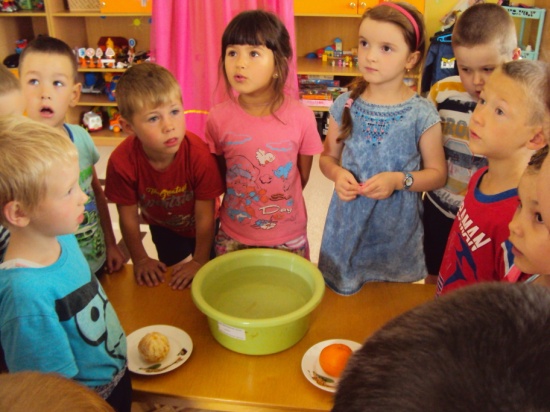 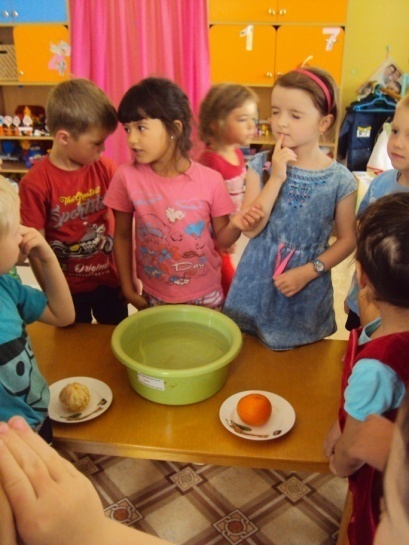 Ответы детей: «Утонет, потому что тяжелый»                         «Не утонет, потому что вода его сможет удержать»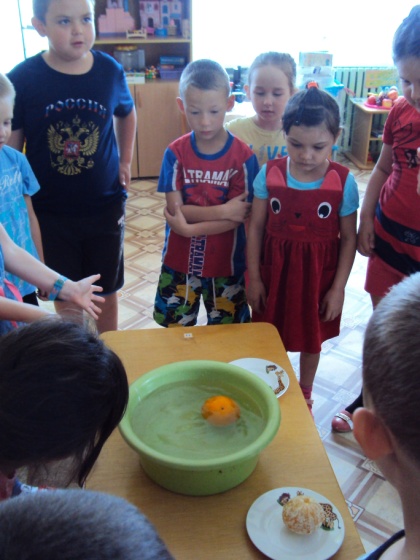 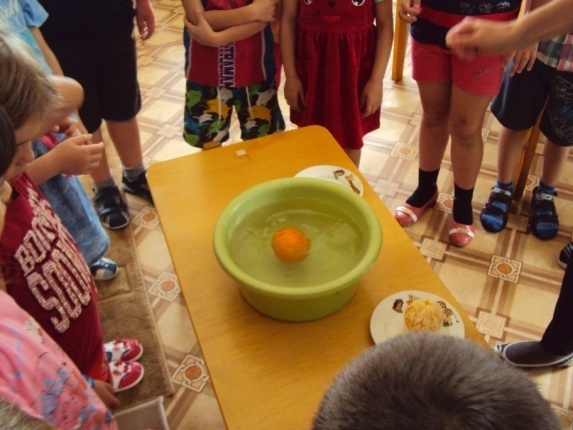 Не утонул! Многие из детей были правы.А что, если апельсин очистить от кожуры?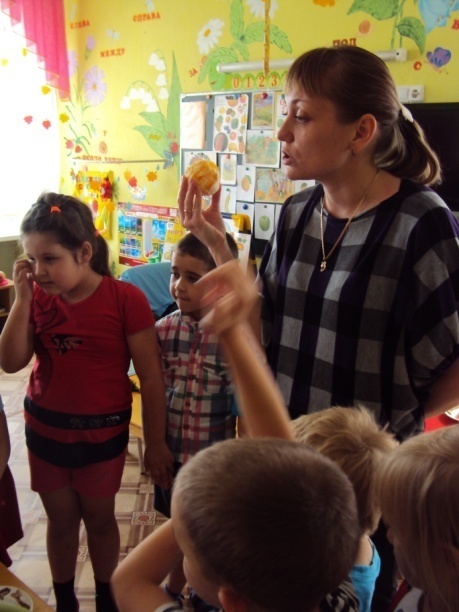 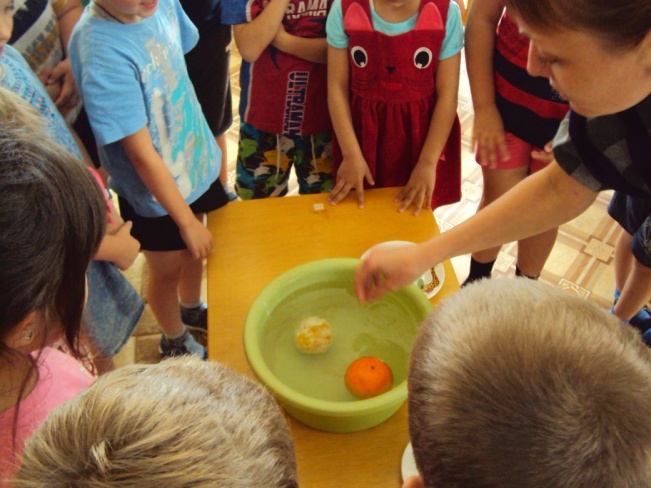 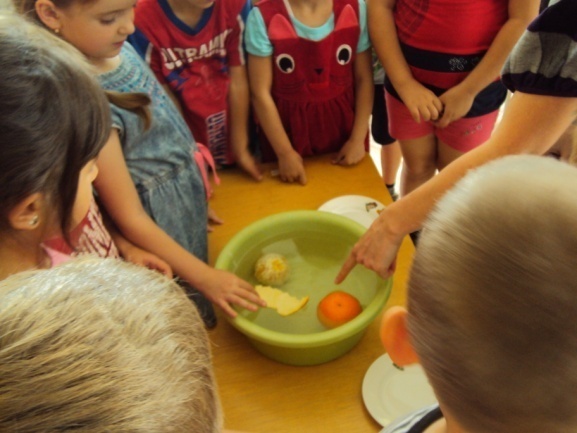 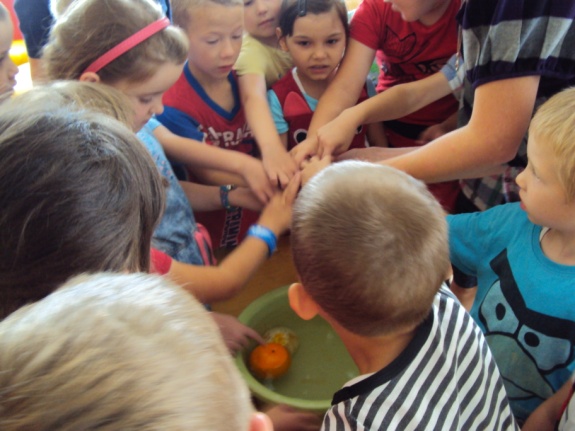 После того, как мы поместили очищенный фрукт в воду, он утонул, это конечно же вызвало у детей очень много вопросов и бурю эмоций. В процессе беседы, обсуждения, споров все вопросы были разрешены. А опыт продолжался дальше, но уже с кожурой от апельсина!